5th International Conference on Computational Intelligence in Data Mining(ICCIDM 2016), 15th- 16th December 2018ICCIDM 2018 – Registration Form(Each Accepted Paper must be registered by at least one Author)Kindly fill up the following details of the form in Block Capital Letters only.PAPER DETAILS Title of the Paper :   Paper Code : 	            Name of Author(s) : Have the author(s) prepared Camera Ready Paper strictly according to Springer LNCS format? : No. of Pages(as per LNCS format) in camera ready article :  Have the author(s) signed the “Consent to Publish” form? : Have the author(s) received permission from the concerned authority if they have used third party materials? : PAPER PRESENTER DETAILS Name of the Registering/Presenting Author (The Name to be printed on the Certificate) : Complete Affiliation Designation : 	Department : 	 Institution/Organization :  City : State : PIN Code : Country : Gender :  Nationality : Cell Number : E-Mail :  For Student Registration, have you attached the scanned copy of valid proof studentship? : FOOD HABIT 1.  15.12.2018 :   VEG      NON-VEG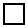 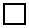 2.  16.12.2018 :   VEG      NON-VEGD.  REGISTRATION FEE DETAILSMode of Payment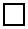  Wire Transfer (Foreign Telegraphic or Direct Transfer or NEFT Transfer or RTGS Transfer or Wire Transfer)Transfer Date	Transaction ID	Amount (in numerals)	Amount in wordsName of the bank (from where the Fee has been transferred)Branch Name & Branch Code (from where the Fee has been transferred)IFSC Code (from where the Fee has been transferred) I remember to scan the proof of the payment and am sending the scan copy through e-mail (mailtoiccidm@gmail.com) along with this Registration Form.NOTE*Prepare a .zip/.rar file containing the following items for submission and mail it to mailtoiccidm@gmail.com with a subject “Registration of article for ICCIDM-2018 - PAPER-ID…".Source files (preferably in MS Word/Latex) and the PDF of the Camera ready Article strictly in LNCS format within 8 pages or more having extra page charge (please refer the ICCIDM-2018 website). Scanned copy of the filled in Registration Form (as available on ICCIDM-2018 website). Scanned copy of filled in Consent to Publish Form (as available on ICCIDM-2018 website) Proof of studentship (if any) (valid on 30th May 2018) for availing Student Registration (if applicable) signed by the head of the department or course coordinator, Scanned copy of registration fee pay-in-slip/voucher of online transfer. The documents to be sent via email must be named as follows : Souce files (Both Word/Latex and PDF) should be named as “Manuscript_PaperID”, Registration Form should be named as “Registration”, Consent to Publish should be named as “Copyright”, Proof of studentship should be named as “Studentship”, registration fee pay-in-slip/voucher should be named as “Fee”. *Failing to submit any of these will cancel the registration.* The maximum page length of the paper is 12 page.DeclarationI hereby declare that all the statements made in this Registration Form are true to the best of my knowledge and belief. I understand and agree that, any form of canvassing, if found before or after the conference, may lead to cancellation of registration without any prior notice.Place :                                                                                      Date  :	-------------------------------------------------------(Full Signature of the Registering Author)RegistrationAuthorListenerCategoryAuthorCategoryStudentAcademicianIndustryListenerRegular ChargesINRUSDAdditional PageCharges(for AuthorsINRUSDonly)TotalINR USD